АДМИНИСТРАЦИЯКРАСНОКАМСКОГО МУНИЦИПАЛЬНОГО РАЙОНАПЕРМСКОГО КРАЯПОСТАНОВЛЕНИЕ24.10.2016                                                                                                 № 651                                                            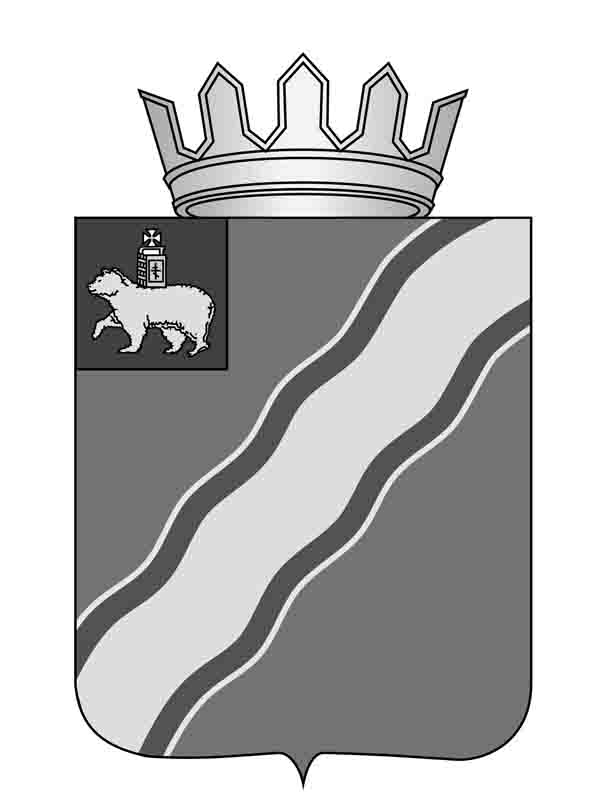 О направлении проекта решенияЗемского Собрания КраснокамскогоМуниципального района «О внесении изменений в Правила землепользования и застройки Стряпунинского сельского поселения, утвержденные решением Совета депутатов Стряпунинского сельского поселения Краснокамского муниципального района от 12 октября 2010г. № 78 «Об утверждении Правил землепользования и застройки Стряпунинского сельского поселения»В соответствии со статьями 30-33 Градостроительного кодекса Российской Федерации, частью 3 статьи 14 Федерального закона от 06 октября 2003 г. № 131-ФЗ «Об общих принципах организации местного самоуправления в Российской Федерации», подпунктом 46 пункта 1 Устава Краснокамского муниципального района, решением Земского Собрания Краснокамского муниципального района от 29 марта 2006г. № 44 «Об утверждении Положения о порядке проведения публичных слушаний в Краснокамском муниципальном районе», постановлениями администрации Краснокамского муниципального района  от 14 июля 2016 г. № 411 «О назначении публичных слушаний по проекту решения Земского Собрания Краснокамского муниципального района «О внесении изменений в Правила землепользования и застройки Стряпунинского сельского поселения, утвержденные решением Совета депутатов Стряпунинского сельского поселения от 12 октября 2010г. № 78 «Об утверждении Правил землепользования и застройки Стряпунинского сельского поселения»», от 06 сентября 2016 г. № 528 «О внесении изменений в постановление администрации Краснокамского муниципального района от 14.07.2016 № 411 ««О назначении публичных слушаний по проекту решения Земского Собрания Краснокамского муниципального района «О внесении изменений в Правила землепользования и застройки Стряпунинского сельского поселения, утвержденные решением Совета депутатов Стряпунинского сельского поселения от 12 октября 2010г. № 78 «Об утверждении Правил землепользования и застройки Стряпунинского сельского поселения»»,  протоколом публичных слушаний и заключением о результатах публичных слушаний от 06 октября 2016 г. по проекту решения Земского Собрания Краснокамского муниципального района администрация Краснокамского муниципального районаПОСТАНОВЛЯЕТ:1. Направить проект решения Земского Собрания Краснокамского муниципального района «О внесении изменений в Правила землепользования и застройки Стряпунинского сельского поселения, утвержденные решением Совета депутатов Стряпунинского сельского поселения от 12 октября 2010г. № 78 «Об утверждении Правил землепользования и застройки Стряпунинского сельского поселения» в Земское Собрание Краснокамского муниципального района.2. Постановление подлежит опубликованию в специальном выпуске «Официальные материалы органов местного самоуправления Краснокамского муниципального района» газеты «Краснокамская звезда» и размещению на официальном сайте администрации Краснокамского муниципального района www.krasnokamskiy.com.3. Контроль за исполнением данного постановления возложить на заместителя главы Краснокамского муниципального района по развитию территорий А.В. Максимчука.Глава Краснокамскогомуниципального района -глава администрации Краснокамскогомуниципального района                                                              Ю.Ю. КрестьянниковИсп. Гумарова С.М., 43841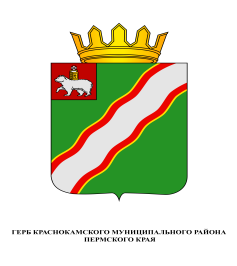 ЗЕМСКОЕ СОБРАНИЕКРАСНОКАМСКОГО МУНИЦИПАЛЬНОГО РАЙОНАПЕРМСКОГО КРАЯРЕШЕНИЕ_________                                                                                                       №   ____О внесении изменений в Правилаземлепользования и застройки Стряпунинского сельского поселения, утвержденные решением Совета депутатов Стряпунинского сельского поселения Краснокамского муниципальногорайона от 12 октября 2010г. № 78 «Об утверждении Правил землепользованияи застройки Стряпунинского сельского поселения»        В соответствии со статьями 30-33 Градостроительного кодекса Российской Федерации, частью 3 статьи 14 Федерального закона от 06 октября 2003 г. № 131-ФЗ «Об общих принципах организации местного самоуправления в Российской Федерации», законом Пермского края от 22 декабря 2014 г. № 416-ПК «О закреплении дополнительных вопросов местного значения за сельскими поселениями Пермского края и о внесении изменения в Закон Пермского края «Обюджетном процессе в Пермском крае», статьей 8, 20 Устава Краснокамского муниципального района, с Положением о комитете имущественных отношений итерриториального планирования администрации Краснокамского муниципального района, утвержденным решением Земского Собрания Краснокамского муниципального от 28.10.2015 № 98,        Земское Собрание Краснокамского муниципального района РЕШАЕТ:	1. Внести изменения в Правила землепользования и застройки Стряпунинского сельского поселения Краснокамского муниципального района, утвержденные решением Совета депутатов Стряпунинского сельского поселенияКраснокамского муниципального района от 12 октября 2010 г. № 78 (в редакциирешений Совета Депутатов Стряпунинского сельского поселения от 17.12.2012№65, от 10.10.2013 № 148, от 15.07.2014 № 34, от 15.07.2014 №35, решения Земского Собрания Краснокамского муниципального района от 31.08.2016 № 93):        1.1. внести изменения в части установления территориальной  зоны – «Ж-3 - Зона индивидуальных жилых домов с участками» в границах земельных участков, расположенных по адресу: Пермский края,  Краснокамский муниципальный район, Стряпунинское сельское поселение, д. Евстюничи, согласно приложению 1;        1.2. внести изменения в части установления территориальной  зоны «Ж-3 - Зона индивидуальных жилых домов с участками», в границе земельного участка, расположенный по адресу: Пермский края,  Краснокамский муниципальный район, Стряпунинское сельское поселение, д. Дочки, согласно приложению 2.2. Настоящее решение подлежит опубликованию в специальном выпуске «Официальные материалы органов местного самоуправления Краснокамского муниципального района» газеты «Краснокамская звезда» и размещению на официальном сайте администрации Краснокамского муниципального района www.krasnokamskiy.com.3. Контроль за исполнением решения возложить на комиссию по жилищно-коммунальному хозяйству, строительству, транспорту и связи Земского СобранияКраснокамского муниципального района (В.Ю.Артемов).Глава Краснокамского муниципального района –глава администрации Краснокамского муниципального района                  Ю.Ю. КрестьянниковПредседатель Земского Собрания Краснокамского муниципального района                     Г.П.Новиков